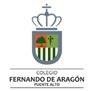 INSTRUCCIONES PARA EL DESARROLLO  DE LA GUIA.CENTRO EDUCACIONAL FERNANDO  DE ARAGON PUENTE ALTOACTIVIDADLOS DERECHOS DE LAS PERSONASLea atentamente el texto y realice la actividad que está a continuación.La libertad de conciencia. Todo chileno puede manifestar cualquier creencia y realizar sus cultos, mientras no se opongan a la moral, a las buenas costumbres o al orden público. La igualdad ante la ley. En Chile no hay persona ni grupo privilegiados. Tanto hombres como mujeres son iguales ante la ley. El derecho a la vida y al cuidado físico y psíquico de la persona. La ley protege la vida del que está por nacer. La libertad de trabajo y su protección. Toda persona tiene derecho a ser contratado y a elegir su trabajo.El derecho a vivir en un medio ambiente libre de contaminación. El derecho a la libertad personal y a la seguridad individual. El derecho a la educación. Los padres tienen el derecho preferente y el deber de educar a sus hijos. La libertad de emitir opinión y la de informar, sin ser censurados. El derecho de presentar peticiones a la autoridad, sobre cualquier asunto de interés público o privado. La libertad de crear y difundir las artes, así como el derecho del autor sobre sus creaciones intelectuales y artísticas.De todos los derechos leídos, elija tres que considere los más importantes. Escríbalos abajo y dé un argumento de por qué cree que es importante.· …………………………………………………………………………………………………………………………………………………………………………………………………………….………………………………………………………………………………………………………………………………………………………………………………………………………………….………………………………………………………………………………………………………………………………………………………………………………………………………………….………………………………………………………………………………………………………………………………………………………………………………………………………………….……………………………………………………………………………………………………………………………………………………………………………………………………………..….………………………………………………………………………………………………………………………………………………………………………………………………….………………..…· …………………………………………………………………………………………………………………………………………………………………………………………….……………….……………………………………………………………………………………………………………………………………………………………………………………………….……………………………………………………………………………………………………………………………………………………………………………………………………………….…………………ACTIVIDAD: LÍMITES PARA EL PODER EJECUTIVOHISTORIA DE MONZÓNMonzón es un bello país con grandes montañas y mucha vegetación. Tal como Chile, Monzón tiene una Constitución que establece una república democrática con un Presidente, un Congreso y un Poder Judicial.Una vez, llegó al poder como Presidente de Monzón, un hombre llamado Tomás Mulder. Su principal preocupación era solucionar los problemas económicos que tenía el país en ese momento. El señor Mulder quería hacer leyes que ayudaran a Monzón a salir de tales dificultades, pero el Congreso de ese entonces no quería aprobarlas. Esto enojó al Presidente, por lo que decidió tomar cartas en el asunto.A los dos años de asumir el poder, el Presidente Mulder anunció que él disolvería de forma temporal el Congreso, y que reorganizaría el Poder Judicial.A raíz de que el Presidente no tenía las atribuciones legales para hacer estos cambios, el señor Mulder debió usar las fuerzas militares para llevarlos a cabo por la fuerza. No dejaba que el Congreso se reuniera, e incluso arrestó a gente que no estaba de acuerdo con él o que tenía influencia en el país. Sólo para estar seguro, arrestó a un gran número de políticos, periodistas y grandes empresarios.Claramente, todas estas acciones eran ilegales en relación a la Constitución del país. Para resolver esto, el señor Mulder promulgó un decreto [ley publicada por el presidente] que decía que la Constitución se ignoraría por un tiempo. Finalmente el Presidente Mulder logró terminar con el Congreso y le dio al Presidente (o sea, a él mismo) todo el poder para hacer las leyes. Luego dejó sin trabajo a todos los jueces que creían que sus acciones eran inconstitucionales [contra la Constitución]. En otras palabras, el señor Mulder tomó el control total del gobierno de Monzón.A pesar de esto, el gobierno de Tomás Mulder tuvo sus éxitos. El Presidente logró resolver el gran problema económico que tenía el país, también expulsó a un grupo de extranjeros que querían invadir el país y llevó seguridad a la mayoría del territorio nacional. Todo iba bien, cuando de a poco se fue filtrando información negativa de este Presidente. A raíz de la falta de alimentos en una zona, se llevó a cabo una pequeña revuelta contra el gobernante. Como él tenía el poder de castigarlos, miles de hombres inocentes fueron expulsados e incluso asesinados sin haber tenido un juicio. Además, el señor Mulder había estado guardando dinero para él y sus hombres más cercanos a través de la venta de armas a personas de otros países. Con los cambios que había hecho Mulder en la república de Monzón, no había nada ni nadie que pudiera limitar el poder del Presidente o que se asegurara de que actuara de forma justa y que tratara bien a la gente.Cuando toda esta información se supo, el señor Mulder se fue a otro país muy lejano, y decidió renunciar a la Presidencia. Otro Presidente llegó al poder, quien volvió a organizar el país, restaurando laConstitución y la separación de los tres poderes. A la vez, el nuevo Presidente culpó a Tomás Mulder de corrupción y asesinato a inocentes.El ex Presidente Mulder debió volver al país, donde fue juzgado y sentenciado a muchos años en prisión. Fuente: www.icivics.org [texto adaptado]Lea nuevamente la historia, realizando las siguientes actividades:1. Subraye las instituciones que están hechas para limitar el poder del Presidente.2. Dibuje un círculo en el texto que describan las acciones que hizo el Presidente para deshacerse de esas limitantes.3. Dibuje un rectángulo sobre las consecuencias negativas que puede pasar si no hay límites para el Presidente.Ordene de forma cronológica la historia, numerándolos del 1 al 8.A. ____ Tomás Mulder tiene éxito con el problema económico y con la invasión de los extranjeros.B. ____ El Presidente intenta resolver los problemas económicos, pero le ponen muchos obstáculosC. ____ Sentencian al el Presidente Tomás Mulder a muchos años en prisiónD. ____ Tomás Mulder establece que la Constitución será ignorada por un tiempoE. ____ Presidente Tomás Mulder se va a otro país, pero luego debe volver para ir a juicioF. ____ Hay una pequeña revuelta contra el Presidente y luego se mata a varios inocentes.G. ____ Tomás Mulder impide que el Congreso se reúna.H. ____ La verdad del Presidente se conoce, la gente se da cuenta de lo que realmente hizo.¿Qué consecuencias positivas trae el control total del poder del Estado parte de una sola persona? ¿Y aspectos negativos? Rellene los siguientes cuadros para decidir qué aspecto es más importante.Positivo: Escriba UNA razón por la cual el Presidente Tomás Mulder tuvo éxito mientras tenía todo el poder:Negativo: Escriba DOS situaciones negativas producidas por la concentración de poder en manos del Presidente Tomás Mulder:¿Cuál es su opinión? ¿Es más positivo o negativo que un Presidente tenga todo el control? De argumentos para su respuesta…………………………………………………………………………………………………………………………………………………………………………………………….……………….……………………………………………………………………………………………………………………………………………………………………………………………….……………………………………………………………………………………………………………………………………………………………………………………………………………….…………………ACTIVIDADES: LA DIVISIÓN DE LOS PODERES DEL ESTADOEl proceso de independencia dejó planteado un nuevo desafío para los chilenos: la organización de la República que nacía. La falta de experiencia política dificultó la labor; los primeros años de vida independiente fueron años de ensayo y aprendizaje político. Sin embargo, desde un comienzo hubo acuerdo en que Chile debía ser una República, que debía regirse por una Constitución, que estableciera, entre otros, la separación de los poderes públicos.COMPLETACIÓN DE CUADRODe acuerdo a la información de su texto de estudio, complete el siguiente cuadro.Reflexione acerca del principio de la división de los poderes del Estado. ¿Qué pasaría si en Chile los poderes públicos estuvieran concentrados en una sola autoridad? Comparta con un compañero(a) su reflexión y anoten en el siguiente cuadro sus conclusiones.RESPONDA: …………………………………………………………………………………………………………………………………………………………………………………………….……………….……………………………………………………………………………………………………………………………………………………………………………………………….……………………………………………………………………………………………………………………………………………………………………………………………………………….…………………Leer y responder preguntas según el textoGUIA Nºuno ( 01)FECHA: 18/03/2020NOMBRE DE LA GUIAFormación CiudadanaACTIVIDADDERECHOS DE LOS NIÑOS Y LA CONSTITUCIÓNLea la siguiente noticia. Luego, responda a las preguntas.Matías: el niño que protege a los niños.09 de abril de 2012Matías Onel Rojas, un niño de doce años, cuenta que descubrió que la Constitución chilena no hace alusión [recuerdo] a los niños: “Descubrí que sólo sale el derecho de las personas, no sale el derecho de los niños”.Luego de que la familia lo ayudara a enviar un correo al Diputado Marcelo Díaz, al poco tiempo fue contestado con un borrador del “Proyecto de Reforma Constitucional en Materia de Garantías y Derechos de los Niños”Actualmente, el proyecto está en la Comisión de Constitución, en la etapa de discusión. Matías le pidió al Diputado Marcelo Díaz, que si se aprueba el proyecto, pueda asistir al Congreso a plantear sus ideas sobre los niños.Fuente: Adaptado de www.elobservatodo.cl1. ¿Qué descubrió Matías sobre los derechos de los niños y niñas en Chile?………………………………………………………………………………………………………………………………………………………………………………………………………………………………………………………………………………………………………………………………………………………………………………………………………………………………………2. ¿Por qué cree usted que es importante el descubrimiento de Matías?………………………………………………………………………………………………………………………………………………………………………………………………………………………………………………………………………………………………………………………………………………………………………………………………………………………………………3. ¿Qué idea cree usted que debería estar presente en el proyecto de reforma constitucional? Argumente su respuesta.………………………………………………………………………………………………………………………………………………………………………………………………………………………………………………………………………………………………………………………………………………………………………………………………………………………………………………………………………………………………………………………………………………………………………………………………………………………………………………………………………………………………………………………………ACTIVIDADDERECHOS DE LOS NIÑOS Y LA CONSTITUCIÓNLea la siguiente noticia. Luego, responda a las preguntas.Matías: el niño que protege a los niños.09 de abril de 2012Matías Onel Rojas, un niño de doce años, cuenta que descubrió que la Constitución chilena no hace alusión [recuerdo] a los niños: “Descubrí que sólo sale el derecho de las personas, no sale el derecho de los niños”.Luego de que la familia lo ayudara a enviar un correo al Diputado Marcelo Díaz, al poco tiempo fue contestado con un borrador del “Proyecto de Reforma Constitucional en Materia de Garantías y Derechos de los Niños”Actualmente, el proyecto está en la Comisión de Constitución, en la etapa de discusión. Matías le pidió al Diputado Marcelo Díaz, que si se aprueba el proyecto, pueda asistir al Congreso a plantear sus ideas sobre los niños.Fuente: Adaptado de www.elobservatodo.cl1. ¿Qué descubrió Matías sobre los derechos de los niños y niñas en Chile?………………………………………………………………………………………………………………………………………………………………………………………………………………………………………………………………………………………………………………………………………………………………………………………………………………………………………2. ¿Por qué cree usted que es importante el descubrimiento de Matías?………………………………………………………………………………………………………………………………………………………………………………………………………………………………………………………………………………………………………………………………………………………………………………………………………………………………………3. ¿Qué idea cree usted que debería estar presente en el proyecto de reforma constitucional? Argumente su respuesta.………………………………………………………………………………………………………………………………………………………………………………………………………………………………………………………………………………………………………………………………………………………………………………………………………………………………………………………………………………………………………………………………………………………………………………………………………………………………………………………………………………………………………………………………ACTIVIDADDERECHOS DE LOS NIÑOS Y LA CONSTITUCIÓNLea la siguiente noticia. Luego, responda a las preguntas.Matías: el niño que protege a los niños.09 de abril de 2012Matías Onel Rojas, un niño de doce años, cuenta que descubrió que la Constitución chilena no hace alusión [recuerdo] a los niños: “Descubrí que sólo sale el derecho de las personas, no sale el derecho de los niños”.Luego de que la familia lo ayudara a enviar un correo al Diputado Marcelo Díaz, al poco tiempo fue contestado con un borrador del “Proyecto de Reforma Constitucional en Materia de Garantías y Derechos de los Niños”Actualmente, el proyecto está en la Comisión de Constitución, en la etapa de discusión. Matías le pidió al Diputado Marcelo Díaz, que si se aprueba el proyecto, pueda asistir al Congreso a plantear sus ideas sobre los niños.Fuente: Adaptado de www.elobservatodo.cl1. ¿Qué descubrió Matías sobre los derechos de los niños y niñas en Chile?………………………………………………………………………………………………………………………………………………………………………………………………………………………………………………………………………………………………………………………………………………………………………………………………………………………………………2. ¿Por qué cree usted que es importante el descubrimiento de Matías?………………………………………………………………………………………………………………………………………………………………………………………………………………………………………………………………………………………………………………………………………………………………………………………………………………………………………3. ¿Qué idea cree usted que debería estar presente en el proyecto de reforma constitucional? Argumente su respuesta.………………………………………………………………………………………………………………………………………………………………………………………………………………………………………………………………………………………………………………………………………………………………………………………………………………………………………………………………………………………………………………………………………………………………………………………………………………………………………………………………………………………………………………………………ACTIVIDADDERECHOS DE LOS NIÑOS Y LA CONSTITUCIÓNLea la siguiente noticia. Luego, responda a las preguntas.Matías: el niño que protege a los niños.09 de abril de 2012Matías Onel Rojas, un niño de doce años, cuenta que descubrió que la Constitución chilena no hace alusión [recuerdo] a los niños: “Descubrí que sólo sale el derecho de las personas, no sale el derecho de los niños”.Luego de que la familia lo ayudara a enviar un correo al Diputado Marcelo Díaz, al poco tiempo fue contestado con un borrador del “Proyecto de Reforma Constitucional en Materia de Garantías y Derechos de los Niños”Actualmente, el proyecto está en la Comisión de Constitución, en la etapa de discusión. Matías le pidió al Diputado Marcelo Díaz, que si se aprueba el proyecto, pueda asistir al Congreso a plantear sus ideas sobre los niños.Fuente: Adaptado de www.elobservatodo.cl1. ¿Qué descubrió Matías sobre los derechos de los niños y niñas en Chile?………………………………………………………………………………………………………………………………………………………………………………………………………………………………………………………………………………………………………………………………………………………………………………………………………………………………………2. ¿Por qué cree usted que es importante el descubrimiento de Matías?………………………………………………………………………………………………………………………………………………………………………………………………………………………………………………………………………………………………………………………………………………………………………………………………………………………………………3. ¿Qué idea cree usted que debería estar presente en el proyecto de reforma constitucional? Argumente su respuesta.………………………………………………………………………………………………………………………………………………………………………………………………………………………………………………………………………………………………………………………………………………………………………………………………………………………………………………………………………………………………………………………………………………………………………………………………………………………………………………………………………………………………………………………………PODERES DEL ESTADO ¿Cuál es la principal función? ¿Quiénes lo integran? ¿De qué forma llegan a ocupar su cargo?EJECUTIVO LEGISLATIVO JUDICIAL 